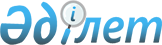 Қамысты ауданының 2010-2012 жылдарға арналған аудандық бюджеті туралыҚостанай облысы Қамысты ауданы мәслихатының 2009 жылғы 22 желтоқсандағы № 190 шешімі. Қостанай облысы Қамысты ауданының Әділет басқармасында 2009 жылғы 31 желтоқсанда № 9-11-99 тіркелді

      "Қазақстан Республикасындағы жергілікті мемлекеттік басқару және өзін-өзі басқару туралы" Қазақстан Республикасы Заңының 6-бабының 1-тармағының 1) тармақшасына сәйкес Қамысты аудандық мәслихаты ШЕШТІ:



      1. Қамысты ауданының 2010-2012 жылдарға арналған аудандық бюджеті тиісінше 1, 2, 3-қосымшаларға сәйкес, оның ішінде 2010 жылға мынадай көлемдерде бекітілсін:



      1) кірістер – 1228925,8 мың теңге, оның ішінде:

      салықтық түсімдер – 352026,0 мың теңге;

      салықтық емес түсімдер – 2300,0 мың теңге;

      трансферттердің түсімдері бойынша – 874599,0 мың теңге;



      2) шығындар – 1244941,3 мың теңге;

      3) таза бюджеттік кредиттеу – 13936,4 мың теңге, оның ішінде:

      бюджеттік кредиттер – 14233,0 мың теңге;

      бюджеттік кредиттерді өтеу- 296,6 мың теңге;

      4) қаржы активтерімен операциялар бойынша сальдо – 14600,0 мың теңге, оның ішінде:

      қаржы активтерін сатып алу- 14600,0 мың теңге;

      5) бюджет тапшылығы – -44551,9 мың теңге;

      бюджет тапшылығын қаржыландыру – 44551,9 мың теңге.

      Ескерту. 1-тармақ жаңа редакцияда - Қостанай облысы Қамысты ауданы мәслихатының 2010.10.22 № 250 (2010 жылғы 1 қаңтардан бастап қолданысқа енгізіледі) шешімімен.



      2. 2010 жылға арналған аудандық бюджетте облыстық бюджеттен аудандық бюджетке берілетін субвенциялар көлемі 641491,0 мың теңге сомасында бекітілсін.



      3. 2010 жылға арналған аудандық бюджетте облыстық бюджеттен алынатын нысаналы ағымдағы трансферттер және дамуға арналған трансферттер бекітілсін:

      1) білім беру ұйымдарының материалдық–техникалық базаларын нығайтуға - 12000,0 мың теңге, оның ішінде:

      - химия және авто істері кабинеттерін оқу жабдықтарымен жарақтандыруға - 12000,0 мың теңге;



      2) халықтың әлеуметтік қорғалатын топтары қатарынан жастарға әлеуметтік көмек көрсетуге - 1912,0 мың теңге;

      3) өңірлік жұмыспен қамту және кадрларды қайта даярлаудың стратегиясын іске асыру шеңберінде кенттерде, ауылдарда (селоларда), ауылдық (селолық) округтерде әлеуметтік жобаларды қаржыландыруға- 4750,0 мың теңге, оның ішінде:

      Қамысты селосында - 2750,0 мың теңге;

      Дружба селосында - 1000,0 мың теңге;

      Клочков селосында - 1000,0 мың теңге;



      4) Қостанай облысы Қамысты ауданының Свободный селосында орта мектептің ғимаратын күрделі жөндеуге - 12850,0 мың теңге;

      5) коммуналдық меншік объектілерінің материалдық–техникалық базаларын нығайтуға - 14600,0 мың теңге;



      6) Ұлы Отан соғысындағы Жеңістің 65-жылдығына орай Ұлы Отан соғысының қатысушылары мен мүгедектеріне, сондай-ақ оларға теңестірілген, оның ішінде майдандағы армия құрамына кірмеген, 1941 жылғы 22 маусымнан бастап 1945 жылғы 3 қыркүйек аралығындағы кезеңде әскери бөлімшелерде, мекемелерде, әскери-оқу орындарында әскери қызметтен өткен, запасқа босатылған (отставка), "1941-1945 жылдары Ұлы Отан соғысында Германияны жеңгені үшін" медалімен немесе "Жапонияны жеңгені үшін" медалімен марапатталған әскери қызметшілерге, Ұлы Отан соғысы жылдарында тылда кемінде алты ай жұмыс істеген (қызметте болған) адамдарға біржолғы материалдық көмек төлеуге - 393,0 мың теңге;



      7) аудандық әкімдік ғимаратының шатырын күрделі жөндеуге- 18376,6 мың теңге.

      Ескерту. 3-тармаққа өзгерту енгізілді - Қостанай облысы Қамысты ауданы мәслихатының 2010.04.20 № 216 (2010 жылғы 1 қаңтардан бастап қолданысқа енгізіледі); 2010.10.22 № 250 (2010 жылғы 1 қаңтардан бастап қолданысқа енгізіледі) шешімдерімен.



      3-1. 2010 жылға арналған аудандық бюджетте мемлекеттік коммуналдық тұрғын үй қорының тұрғын үйін салуға және (немесе) сатып алуды дамытуға мынадай мөлшерлерде нысаналы трансферттердің түсімдері көзделгені ескерілсін:

      республикалық бюджеттен - 50614,0 мың теңге;

      облыстық бюджеттен - 22702,0 мың теңге.

      Ескерту. 3-1-тармақ жаңа редакцияда - Қостанай облысы Қамысты ауданы мәслихатының 2010.04.20 № 216 (2010 жылғы 1 қаңтардан бастап қолданысқа енгізіледі) шешімімен.



      3-2. 2010 жылға арналған аудандық бюджетте республикалық бюджеттен мынадай мөлшерлерде ағымдағы нысаналы трансферттердің түсімдері көзделгені ескерілсін:

      2859,0 мың теңге - мектепке дейiнгi бiлiм беру ұйымдарын, орта, техникалық және кәсіптік, орта білімнен кейінгі білім беру ұйымдарын, біліктілігін арттыру институттарын "Өзін- өзі тану" пәні бойынша оқу материалдарымен қамтамасыз етуге;

      13727,0 мың теңге - Қазақстан Республикасында білім беруді дамытудың 2005 - 2010 жылдарға арналған мемлекеттік бағдарламасын іске асыруға, оның ішінде:

      8190,0 мың теңге - негізгі орта және жалпы орта білім беру мемлекеттік мекемелерінде физика, химия, биология кабинеттерін оқу құралдарымен жабдықтауға;

      5537,0 мың теңге - бастауыш, негізгі орта және жалпы орта білім беру мемлекеттік мекемелерінде лингафондық және мультимедиялық кабинеттерін жасауға;

      2389,0 мың теңге - Ұлы Отан соғысындағы Жеңістің 65 жылдығына орай Ұлы Отан соғысының қатысушылары мен мүгедектеріне, сондай-ақ оларға теңестірілген, оның ішінде майдандағы армия құрамына кірмеген, 1941 жылғы 22 маусымнан бастап 1945 жылғы 3 қыркүйек аралығындағы кезеңде әскери бөлімдерде, мекемелерде, әскери-оқу орындарында әскери қызмет өткерген, "1941-1945 жылдары Ұлы Отан соғысында Германияны жеңгені үшін" медалімен немесе "Жапонияны жеңгені үшін" медалімен марапатталған әскери қызметшілерге, оның ішінде запасқа (отставкаға) шығарылғандарға, Ұлы Отан соғысы жылдарында тылда кемінде алты ай жұмыс істеген (қызмет істеген) тұлғаларға біржолғы материалдық көмек төлеуге;

      9600,0 мың теңге- әлеуметтік жұмыс орындары және жастар тәжірибесі бағдарламасын кеңейтуге;

      7780,0 - мемлекеттік атаулы әлеуметтік көмек пен 18 жасқа дейінгі балаларға ай сайынғы мемлекеттік жәрдемақы төлеуге, оның ішінде:

      647,0 мың теңге - мемлекеттік атаулы әлеуметтік көмекті төлеуге;

      7133,0 мың теңге - 18 жасқа дейінгі балаларға мемлекеттік жәрдемақы төлеуге;

      10396,0 мың теңге - эпизоотияға қарсы іс-шараларды жүргізуге;

      3691,2 мың теңге - ауылдық елді мекендердің әлеуметтік сала мамандарын әлеуметтік қолдау шараларын іске асыру үшін;

      16069,0 мың теңге - ветеринария саласындағы жергілікті атқарушы органдардың бөлімшелерін ұстауға.

      2000,0 мың теңге- мектепке дейінгі білім беру ұйымдарындағы мемлекеттік білім беру тапсырысын іске асыруға (2010 жылғы 1 қыркүйектен бастап Қарабатыр селосында балалар бақшасын ұстауға);

      26400,0 мың теңге - жаңадан іске қосылатын білім беру нысандарын ұстауға.

      Ескерту. 3-2-тармақ жаңа редакцияда - Қостанай облысы Қамысты ауданы мәслихатының 2010.10.22 № 250 (2010 жылғы 1 қаңтардан бастап қолданысқа енгізіледі) шешімімен.



      3-3. 2010 жылға арналған аудандық бюджетте республикалық бюджеттен мынадай мөлшерлерде бюджеттік кредиттердің түсімдері көзделгені ескерілсін:

      14233,0 мың теңге - ауылдық елді мекендердің әлеуметтік сала мамандарын әлеуметтік қолдау шараларын іске асыру үшін.

      Ескерту. Шешім 3-1, 3-2, 3-3 тармақтармен толықтырылды - Қостанай облысы Қамысты ауданы мәслихатының 2010.01.18 № 202 (2010 жылғы 1 қаңтардан бастап қолданысқа енгізіледі) шешімімен.



      4. 2010 жылға арналған аудандық бюджетте бюджет саласындағы еңбекақы қорының өзгеруіне байланысты және Қазақстан Республикасының 2007 жылғы 27 қарашадағы "Республикалық және облыстық бюджеттер, республикалық маңызы бар қала, астана бюджеттері арасындағы 2008-2010 жылдарға арналған жалпы сипаттағы трансферттердің көлемі туралы" Заңымен бекітілген, жалпы сипаттағы трансферттерді есептеген кезде көзделген әлеуметтік салық пен жеке табыс салығының салық салынатын базасының өзгеруін ескере отырып, 10878,0 мың теңге сомасында жоғарыдағы тұрған бюджетке нысаналы ағымдағы трансферттерді қайтару ескерілсін.

      Ескерту. 4-тармақ жаңа редакцияда - Қостанай облысы Қамысты ауданы мәслихатының 2010.04.20 № 216 (2010 жылғы 1 қаңтардан бастап қолданысқа енгізіледі) шешімімен.



      4-1. 2010 жылға арналған аудандық бюджетте мынадай мөлшерлерде нысаналы трансферттерді қайтару көзделгені ескерілсін:

      республикалық бюджетке 13,6 мың теңге сомасында;

      облыстық бюджетке 1,0 мың теңге сомасында.

      Ескерту. Шешім 4-1 тармақпен толықтырылды - Қостанай облысы Қамысты ауданы мәслихатының 2010.01.18 № 202 (2010 жылғы 1 қаңтардан бастап қолданысқа енгізіледі) шешімімен.



      5. Қамысты ауданының жергілікті атқарушы органының 2010 жылға арналған резерві 0,0 мың теңге сомасында бекітілсін.

      Ескерту. 5-тармаққа өзгерту енгізілді - Қостанай облысы Қамысты ауданы мәслихатының 2010.04.20 № 216 (2010 жылғы 1 қаңтардан бастап қолданысқа енгізіледі); 2010.10.22 № 250 (2010 жылғы 1 қаңтардан бастап қолданысқа енгізіледі) шешімдерімен.



      6. 2010 жылға арналған аудан бюджетінің шығындарында "Жалпы білім беру" бағдарламасы бойынша ағымдағы ұстауға арналған шығындарының 1 пайызынан кем емес мөлшерінде жалпыға бірдей міндетті орта білім беру қорының шығындары ескерілсін.



      7. 2010 жылға арналған аудан бюджетінің шығындарында ауылдық (селолық) жерде жұмыс істейтін әлеуметтік қамсыздандыру, білім беру, мәдениет және спорт салалары мамандарына 2010 жылға арналған аудандық бюджеттің қаражаты есебінен 25 пайызға жоғары лауазымдық жалақылар мен тарифтік ставкалар ескерілсін.



      8. Бюджеттік инвестициялық жобаларды (бағдарламаларды) іске асыруға және заңды тұлғалардың жарғылық капиталын қалыптастыруға немесе ұлғайтуға бағытталған бюджеттік бағдарламаларға бөлумен 2010-2012 жылдарға арналған аудандық бюджет дамуының бюджеттік бағдарламалар тізбесі 4, 5, 6-қосымшаларға сәйкес бекітілсін.



      9. 2010 жылға арналған аудандық бюджетті атқару процесінде секвестрлеуге жатпайтын бюджеттік бағдарламалардың тізбесі 7-қосымшаға сәйкес бекітілсін.



      10. Ауылдық (селолық) округтердің бюджеттік бағдарламаларының тізбесі 8-қосымшаға сәйкес бекітілсін.



      11. Осы шешім 2010 жылдың 1 қаңтарынан бастап қолданысқа енгізіледі.      Аудандық мәслихаттың

      кезекті сессиясының төрайымы               Т. Зиновенко      Қамысты аудандық

      мәслихатының хатшысы                      Б. Рақымжанов      КЕЛІСІЛДІ:      Қамысты ауданының экономика және

      бюджеттік жоспарлау бөлімі"

      мемлекеттік мекемесінің бастығы

      _________________ К. Нұржанова

      24 желтоқсан 2009 ж.

Мәслихаттың          

2009 жылғы 22 желтоқсандағы  

№ 190 шешіміне 1-қосымша     Қамысты ауданының 2010 жылға арналған бюджеті      Ескерту. 1-қосымша жаңа редакцияда - Қостанай облысы Қамысты ауданы мәслихатының 2010.10.22 № 250 (2010 жылғы 1 қаңтардан бастап қолданысқа енгізіледі) шешімімен.

Мәслихаттың         

2009 жылғы 22 желтоқсандағы  

№ 190 шешіміне 2-қосымша    Қамысты ауданының 2011 жылға арналған бюджеті      Ескерту. 2-қосымша жаңа редакцияда - Қостанай облысы Қамысты ауданы мәслихатының 2010.04.20 № 216 (2010 жылғы 1 қаңтардан бастап қолданысқа енгізіледі) шешімімен.

Мәслихаттың          

2009 жылғы 22 желтоқсандағы   

№ 190 шешіміне 3-қосымша     Қамысты ауданының 2012 жылға арналған бюджеті      Ескерту. 3-қосымша жаңа редакцияда - Қостанай облысы Қамысты ауданы мәслихатының 2010.04.20 № 216 (2010 жылғы 1 қаңтардан бастап қолданысқа енгізіледі) шешімімен.  

Мәслихаттың         

2009 жылғы 22 желтоқсандағы  

№ 190 шешіміне 4-қосымша    Бюджеттік инвестициялық жобаларды (бағдарламаларды)

іске асыруға және заңды тұлғалардың жарғылық

капиталын қалыптастыруға немесе ұлғайтуға бағытталған

бюджеттік бағдарламаларға бөлумен 2010 жылға арналған

аудандық бюджет дамуының бюджеттік бағдарламалар тізбесі      Ескерту. 4-қосымша жаңа редакцияда - Қостанай облысы Қамысты ауданы мәслихатының 2010.01.18 № 202 (2010 жылғы 1 қаңтардан бастап қолданысқа енгізіледі) шешімімен.

Мәслихаттың         

2009 жылғы 22 желтоқсандағы  

№ 190 шешіміне 5-қосымша    Бюджеттік инвестициялық жобаларды (бағдарламаларды)

іске асыруға және заңды тұлғалардың жарғылық

капиталын қалыптастыруға немесе ұлғайтуға бағытталған

бюджеттік бағдарламаларға бөлумен 2011 жылға арналған

аудандық бюджет дамуының бюджеттік бағдарламалар тізбесі

Мәслихаттың         

2009 жылғы 22 желтоқсандағы  

№ 190 шешіміне 6-қосымша    Бюджеттік инвестициялық жобаларды (бағдарламаларды)

іске асыруға және заңды тұлғалардың жарғылық капиталын

қалыптастыруға немесе ұлғайтуға бағытталған бюджеттік

бағдарламаларға бөлумен 2012 жылға арналған аудандық

бюджет дамуының бюджеттік бағдарламалар тізбесі      Ескерту. 6-қосымша жаңа редакцияда - Қостанай облысы Қамысты ауданы мәслихатының 2010.01.18 № 202 (2010 жылғы 1 қаңтардан бастап қолданысқа енгізіледі) шешімімен. 

Мәслихаттың         

2009 жылғы 22 желтоқсандағы  

№ 190 шешіміне 7-қосымша    2010 жылға арналған аудандық бюджетті атқару

процесінде секвестрлеуге жатпайтын бюджеттік

бағдарламалардың тізбесі

Мәслихаттың         

2009 жылғы 22 желтоқсандағы  

№ 190 шешіміне 8-қосымша    2010 жылға арналған Қамысты ауданының ауылдық

(селолық) округтерінің бюджеттік бағдарламаларының

(кіші бағдарлама) тізбесі      Ескерту. 8-қосымша жаңа редакцияда - Қостанай облысы Қамысты ауданы мәслихатының 2010.01.18 № 202 (2010 жылғы 1 қаңтардан бастап қолданысқа енгізіледі) шешімімен. 
					© 2012. Қазақстан Республикасы Әділет министрлігінің «Қазақстан Республикасының Заңнама және құқықтық ақпарат институты» ШЖҚ РМК
				СанатСанатСанатСанатСомасы,

мың теңгеСыныбыСыныбыСыныбыСомасы,

мың теңгеІшкі сыныбыІшкі сыныбыСомасы,

мың теңгеАтауыСомасы,

мың теңге1Кірістер1228925,81Салықтық түсімдер35202601Табыс салығы988212Жеке табыс салығы9882103Әлеуметтiк салық666281Әлеуметтік салық6662804Меншiкке салынатын салықтар1509651Мүлiкке салынатын салықтар1339103Жер салығы30784Көлiк құралдарына салынатын салық94775Бірыңғай жер салығы450005Тауарларға, жұмыстарға және қызметтер

көрсетуге салынатын iшкi салықтар345282Акциздер8963Табиғи және басқа ресурстарды

пайдаланғаны үшiн түсетiн түсiмдер323004Кәсiпкерлiк және кәсiби қызметтi

жүргiзгенi үшiн алынатын алымдар133208Заңдық мәнді іс-әрекеттерді жасағаны

және (немесе) құжаттар бергені үшін

оған уәкілеттігі бар мемлекеттік

органдар немесе лауазымды адамдар

алатын міндетті төлемдер10841Мемлекеттік баж10842Салықтық емес түсімдер230001Мемлекеттік меншіктен түсетін кірістер3915Мемлекет меншігіндегі мүлікті жалға

беруден түсетін кірістер39106Басқа да салықтық емес түсімдер19091Басқа да салықтық емес түсімдер19093Негізгі капиталды сатудан түсетін

түсімдер003Жердi және материалдық емес активтердi

сату01Жерді сату04Трансферттердің түсімдері874599,802Жоғары тұрған мемлекеттiк басқару

органдарынан алынатын трансферттер874599,82Облыстық бюджеттен алынатын трансферттер874599,8Функционалдық топФункционалдық топФункционалдық топФункционалдық топФункционалдық топСомасы,

мың теңгеФункционалдық кіші топФункционалдық кіші топФункционалдық кіші топФункционалдық кіші топСомасы,

мың теңгеБюджеттік бағдарламалардың әкiмшiсiБюджеттік бағдарламалардың әкiмшiсiБюджеттік бағдарламалардың әкiмшiсiСомасы,

мың теңгеБағдарламаБағдарламаСомасы,

мың теңгеАтауыСомасы,

мың теңге2Шығындар1244941,301Жалпы сипаттағы мемлекеттiк

қызметтер209280,61Мемлекеттiк басқарудың жалпы

функцияларын орындайтын өкiлдi,

атқарушы және басқа органдар187490,5112Аудан (облыстық маңызы бар қала)

мәслихатының аппараты12418001Аудан (облыстық маңызы бар қала)

мәслихатының қызметін қамтамасыз

ету жөніндегі қызметтер12268004Мемлекеттік органдарды

материалдық-техникалық

жарақтандыру150122Аудан (облыстық маңызы бар қала)

әкімінің аппараты79478,5001Аудан (облыстық маңызы бар қала)

әкімінің қызметін қамтамасыз ету

жөніндегі қызметтер60712,9003Мемлекеттік органдардың

ғимараттарын, үй-жайлары және

құрылыстарын күрделі жөндеу18376,6004Мемлекеттік органдарды

материалдық-техникалық

жарақтандыру389123Қаладағы аудан, аудандық маңызы

бар қала, кент, ауыл (село),

ауылдық (селолық) округ әкімінің

аппараты95594001Қаладағы ауданның, аудандық маңызы

бар қаланың, кенттің, ауылдың

(селоның), ауылдық (селолық) округ

әкімінің қызметін қамтамасыз ету

жөніндегі қызметтер89358023Мемлекеттік органдарды

материалдық-техникалық

жарақтандыру62362Қаржылық қызмет11155452Ауданның (облыстық маңызы бар

қаланың) қаржы бөлімі11155001Аудан (облыстық маңызы бар қала)

бюджетінің атқарылуын және

ауданның (облыстық маңызы бар

қаланың) коммуналдық меншігін

басқару саласындағы мемлекеттік

саясатты іске асыру жөніндегі

қызметтер8919004Біржолғы талондарды беру жөніндегі

жұмысты және біржолғы талондарды

өткізуден түсетін сомалардың толық

жиналуын қамтамасыз ету5011Коммуналдық меншікке түскен

мүлікті есепке алу, сақтау,

бағалау және сату1101019Мемлекеттік органдарды

материалдық-техникалық

жарақтандыру2305Жоспарлау және статистикалық

қызмет10635,1453Ауданның (облыстық маңызы бар

қаланың) экономика және бюджеттік

жоспарлау бөлімі10635,1001Экономикалық саясатты, мемлекеттік

жоспарлау мен ауданды (облыстық

маңызы бар қаланы) басқару жүйесін

қалыптастыру және дамыту

саласындағы мемлекеттік саясатты

іске асыру жөніндегі қызметтер10487005Мемлекеттік органдарды

материалдық-техникалық

жарақтандыру148,102Қорғаныс1406,11Әскери мұқтаждар1406,1122Аудан (облыстық маңызы бар қала)

әкімінің аппараты1406,1005Жалпыға бірдей әскери міндетті

атқару шеңберіндегі іс- шаралар1406,104Бiлiм беру6978291Мектепке дейiнгi тәрбие және оқыту44078464Ауданның (облыстық маңызы бар

қаланың) білім беру бөлімі44078009Мектепке дейінгі тәрбиелеу және

оқыту ұйымдарының қызметін

қамтамасыз ету440782Бастауыш, негізгі орта және жалпы

орта білім беру640143123Қаладағы аудан, аудандық маңызы

бар қала, кент, ауыл (село),

ауылдық (селолық) округ әкімінің

аппараты1108005Ауылдық (селолық) жерлерде

оқушыларды мектепке дейін тегін

алып баруды және кері алып келуді

ұйымдастыру1108464Ауданның (облыстық маңызы бар

қаланың) білім беру бөлімі639035003Жалпы білім беру629658006Балалар үшін қосымша білім беру93779Бiлiм беру саласындағы өзге де

қызметтер13608464Ауданның (облыстық маңызы бар

қаланың) білім беру бөлімі13608001Жергілікті деңгейде білім

саласындағы мемлекеттік саясатты

іске асыру жөніндегі қызметтер6583005Ауданның (облыстық маңызы бар

қаланың) мемлекеттік білім

мекемелері үшін оқулықтар,

оқу-әдістемелік кешендерді сатып

алу және жеткізу6876013Мемлекеттік органдарды

материалдық-техникалық

жарақтандыру14906Әлеуметтiк көмек және әлеуметтiк

қамсыздандыру660202Әлеуметтiк көмек54609451Ауданның (облыстық маңызы бар

қаланың) жұмыспен қамту және

әлеуметтік бағдарламалар бөлімі54609002Жұмыспен қамту бағдарламасы21442005Мемлекеттік атаулы әлеуметтік

көмек3552007Жергілікті өкілді органдардың

шешімдері бойынша мұқтаж

азаматтардың жекелеген санаттарына

әлеуметтік көмек8304010Үйден тәрбиеленіп оқытылатын

мүгедек балаларды материалдық

қамтамасыз ету160014Мұқтаж азаматтарға үйде әлеуметтiк

көмек көрсету276601618 жасқа дейінгі балаларға

мемлекеттік жәрдемақылар14384017Мүгедектерді оңалту жеке

бағдарламасына сәйкес, мұқтаж

мүгедектерді міндетті гигиеналық

құралдармен қамтамасыз ету және

ымдау тілі мамандарының, жеке

көмекшілердің қызмет көрсетуі414020Ұлы Отан соғысындағы Жеңістің 65

жылдығына орай Ұлы Отан соғысының

қатысушылары мен мүгедектеріне,

сондай-ақ оларға теңестірілген,

оның ішінде майдандағы армия

құрамына кірмеген, 1941 жылғы 22

маусымнан бастап 1945 жылғы 3

қыркүйек аралығындағы кезеңде

әскери бөлімдерде, мекемелерде,

әскери-оқу орындарында әскери

қызмет өткерген, "1941-1945

жылдары Ұлы Отан соғысында

Германияны жеңгені үшін" медалімен

немесе "Жапонияны жеңгені үшін"

медалімен марапатталған әскери

қызметшілерге, оның ішінде запасқа

(отставкаға) шығарылғандарға, Ұлы

Отан соғысы жылдарында тылда

кемінде алты ай жұмыс істеген

(қызмет істеген) тұлғаларға

біржолғы материалдық көмек төлеу35879Әлеуметтiк көмек және әлеуметтiк

қамтамасыз ету салаларындағы өзге

де қызметтер11411451Ауданның (облыстық маңызы бар

қаланың) жұмыспен қамту және

әлеуметтік бағдарламалар бөлімі11411001Жергілікті деңгейде жұмыспен қамту

және халық үшін әлеуметтік

бағдарламалар салаларындағы

мемлекеттік саясатты іске асыру

жөніндегі қызметтер10853011Жәрдемақыларды және басқа да

әлеуметтік төлемдерді есептеу,

төлеу мен жеткізу бойынша

қызметтерге ақы төлеу408022Мемлекеттік органдарды

материалдық-техникалық

жарақтандыру15007Тұрғын үй-коммуналдық шаруашылық960161Тұрғын үй шаруашылығы73316458Ауданның (облыстық маңызы бар

қаланың) тұрғын үй-коммуналдық

шаруашылығы, жолаушылар көлігі

және автомобиль жолдары бөлімі0004Азаматтардың жекелеген топтарын

тұрғын үймен қамтамасыз ету0466Ауданның (облыстық маңызы бар

қаланың) сәулет, қала құрылысы

және құрылыс бөлімі73316003Мемлекеттік коммуналдық тұрғын үй

қорының тұрғын үйін салу733162Коммуналдық шаруашылық7471458Ауданның (облыстық маңызы бар

қаланың) тұрғын үй-коммуналдық

шаруашылығы, жолаушылар көлігі

және автомобиль жолдары бөлімі7471012Сумен жабдықтау және суды бұру

жүйесінің қызмет етуі74713Елді мекендерді көркейту15229123Қаладағы аудан, аудандық маңызы

бар қала, кент, ауыл (село),

ауылдық (селолық) округ әкімінің

аппараты6392,5008Елді мекендерде көшелерді

жарықтандыру5845010Жерлеу орындарын күтіп-ұстау және

туысы жоқтарды жерлеу47,5011Елді мекендерді көркейту және

көгалдандыру500458Ауданның (облыстық маңызы бар

қаланың) тұрғын үй-коммуналдық

шаруашылығы, жолаушылар көлігі

және автомобиль жолдары бөлімі8836,5015Елді мекендердегі көшелерді

жарықтандыру1963018Елді мекендерді көркейту және

көгалдандыру6873,508Мәдениет, спорт, туризм және

ақпараттық кеңістiк67693,81Мәдениет саласындағы қызмет29373,8455Ауданның (облыстық маңызы бар

қаланың) мәдениет және тілдерді

дамыту бөлімі29373,8003Мәдени-демалыс жұмысын қолдау29373,82Спорт4413465Ауданның (облыстық маңызы бар

қаланың) дене шынықтыру және спорт

бөлімі4413005Бұқаралық спортты және спорттың

ұлттық түрлерін дамыту2282006Аудандық (облыстық маңызы бар

қалалық) деңгейде спорттық

жарыстар өткізу481007Облыстық спорт жарыстарына әр

түрлі спорт түрлері бойынша аудан

(облыстық маңызы бар қала) құрама

командаларының мүшелерін дайындау

және олардың қатысуы16503Ақпараттық кеңiстiк20471455Ауданның (облыстық маңызы бар

қаланың) мәдениет және тілдерді

дамыту бөлімі18296006Аудандық (қалалық) кiтапханалардың

жұмыс iстеуi17510007Мемлекеттік тілді және Қазақстан

халықтарының басқа да тілдерін

дамыту786456Ауданның (облыстық маңызы бар

қаланың) ішкі саясат бөлімі2175002Газеттер мен журналдар арқылы

мемлекеттік ақпараттық саясат

жүргізу жөніндегі қызметтер1750005Телерадиохабарлары арқылы

мемлекеттік ақпараттық саясат

жүргізу жөніндегі қызметтер4259Мәдениет, спорт, туризм және

ақпараттық кеңiстiктi ұйымдастыру

жөнiндегi өзге де қызметтер13436455Ауданның (облыстық маңызы бар

қаланың) мәдениет және тілдерді

дамыту бөлімі5019001Жергілікті деңгейде тілдерді

дамыту және мәдениет саласындағы

мемлекеттік саясатты іске асыру

жөніндегі қызметтер4869011Мемлекеттік органдарды

материалдық-техникалық

жарақтандыру150456Ауданның (облыстық маңызы бар

қаланың) ішкі саясат бөлімі3973001Жергілікті деңгейде ақпарат,

мемлекеттілікті нығайту және

азаматтардың әлеуметтік

сенімділігін қалыптастыру

саласындағы мемлекеттік саясатты

іске асыру жөніндегі қызметтер3823007Мемлекеттік органдарды

материалдық-техникалық

жарақтандыру150465Ауданның (облыстық маңызы бар

қаланың) дене шынықтыру және спорт

бөлімі4444001Жергілікті деңгейде дене шынықтыру

және спорт саласындағы мемлекеттік

саясатты іске асыру жөніндегі

қызметтер4294008Мемлекеттік органдарды

материалдық-техникалық

жарақтандыру15010Ауыл, су, орман, балық

шаруашылығы, ерекше қорғалатын

табиғи аумақтар, қоршаған ортаны

және жануарлар дүниесін қорғау,

жер қатынастары37498,21Ауыл шаруашылығы17231,2474Ауданның (облыстық маңызы бар

қаланың) ауыл шаруашылығы және

ветеринария бөлімі17231,2001Жергілікті деңгейде ауыл

шаруашылығы және ветеринария

саласындағы мемлекеттік саясатты

іске асыру жөніндегі қызметтер11230004Мемлекеттік органдарды

материалдық-техникалық

жарақтандыру2110007Қаңғыбас иттер мен мысықтарды

аулауды және жоюды ұйымдастыру200099Республикалық бюджеттен берілетін

нысаналы трансферттер есебінен

ауылдық елді мекендер саласының

мамандарын әлеуметтік қолдау

шараларын іске асыру3691,26Жер қатынастары5121463Ауданның (облыстық маңызы бар

қаланың) жер қатынастары бөлімі5121001Аудан (облыстық маңызы бар қала)

аумағында жер қатынастарын реттеу

саласындағы мемлекеттік саясатты

іске асыру жөніндегі қызметтер4971008Мемлекеттік органдарды

материалдық-техникалық

жарақтандыру1509Ауыл, су, орман, балық

шаруашылығы, қоршаған ортаны

қорғау мен жер қатынастары

саласындағы өзге де қызметтер15146123Қаладағы аудан, аудандық маңызы

бар қала, кент, ауыл (село),

ауылдық (селолық) округ әкімінің

аппараты4750019Өңірлік жұмыспен қамту және

кадрларды қайта даярлаудың

стратегиясын іске асыру шеңберінде

кенттерде, ауылдарда (селоларда),

ауылдық (селолық) округтерде

әлеуметтік жобаларды қаржыландыру4750474Ауданның (облыстық маңызы бар

қаланың) ауыл шаруашылығы және

ветеринария бөлімі10396013Эпизоотияға қарсы іс-шаралар

жүргізу1039611Өнеркәсіп, сәулет, қала құрылысы

және құрылыс қызметі85462Сәулет, қала құрылысы және құрылыс

қызметі8546466Ауданның (облыстық маңызы бар

қаланың) сәулет, қала құрылысы

және құрылыс бөлімі8546001Құрылыс, облыс

қалаларының,аудандарының және елді

мекендерінің сәулеттік бейнесін

жақсарту саласындағы мемлекеттік

саясатты іске асыру және ауданның

(облыстық маңызы бар қаланың)

аумағын оңтайлы және тиімді қала

құрылыстық игеруді қамтамасыз ету

жөніндегі қызметтер8284016Мемлекеттік органдарды

материалдық-техникалық

жарақтандыру26212Көлiк және коммуникация262111Автомобиль көлiгi26211123Қаладағы аудан, аудандық маңызы

бар қала, кент, ауыл (село),

ауылдық (селолық) округ әкімінің

аппараты8111013Аудандық маңызы бар қалаларда,

кенттерде, ауылдарда (селоларда),

ауылдық (селолық) округтерде

автомобиль жолдарының жұмыс

істеуін қамтамасыз ету8111458Ауданның (облыстық маңызы бар

қаланың) тұрғын үй-коммуналдық

шаруашылығы, жолаушылар көлігі

және автомобиль жолдары бөлімі18100023Автомобиль жолдарының жұмыс

істеуін қамтамасыз ету1810013Басқалар235483Кәсiпкерлiк қызметтi қолдау және

бәсекелестікті қорғау3562469Ауданның (облыстық маңызы бар

қаланың) кәсіпкерлік бөлімі3562001Жергілікті деңгейде кәсіпкерлік

пен өнеркәсіпті дамыту саласындағы

мемлекеттік саясатты іске асыру

жөніндегі қызметтер3412005Мемлекеттік органдарды

материалдық-техникалық

жарақтандыру1509Басқалар19986452Ауданның (облыстық маңызы бар

қаланың) қаржы бөлімі0012Ауданның (облыстық маңызы бар

қаланың) жергілікті атқарушы

органының резерві0458Ауданның (облыстық маңызы бар

қаланың) тұрғын үй-коммуналдық

шаруашылығы, жолаушылар көлігі

және автомобиль жолдары бөлімі19986001Жергілікті деңгейде тұрғын

үй-коммуналдық шаруашылығы,

жолаушылар көлігі және автомобиль

жолдары саласындағы мемлекеттік

саясатты іске асыру жөніндегі

қызметтер19837014Мемлекеттік органдарды

материалдық-техникалық

жарақтандыру14915Трансферттер10892,61Трансферттер10892,6452Ауданның (облыстық маңызы бар

қаланың) қаржы бөлімі10892,6006Нысаналы пайдаланылмаған (толық

пайдаланылмаған) трансферттерді

қайтару14,6020Бюджет саласындағы еңбекақы

қорының өзгеруіне байланысты

жоғарыдағы тұрған бюджетке

ағымдағы нысаналы трансферттер108783Таза бюджеттік кредиттеу13936,4Бюджеттік кредиттер1423310Ауыл, су, орман, балық

шаруашылығы, ерекше қорғалатын

табиғи аумақтар, қоршаған ортаны

және жануарлар дүниесін қорғау,

жер қатынастары142331Ауыл шаруашылығы14233474Ауданның (облыстық маңызы бар

қаланың) ауыл шаруашылығы және

ветеринария бөлімі14233009Ауылдық елді мекендер саласының

мамандарын әлеуметтік қолдау

шараларын іске асыру үшін

бюджеттік кредиттер14233Бюджеттік кредиттерді өтеу296,65Бюджеттік кредиттерді өтеу296,601Бюджеттік кредиттерді өтеу296,61Мемлекеттік бюджеттен берілген

бюджеттік кредиттерді өтеу296,24Қаржы активтерімен операциялар

бойынша сальдо14600Қаржы активтерін сатып алу1460013Басқалар146009Басқалар14600452Ауданның (облыстық маңызы бар

қаланың) қаржы бөлімі14600014Заңды тұлғалардың жарғылық

капиталын қалыптастыру немесе

ұлғайту146005Бюджет тапшылығы (профицит)-44551,96Бюджет тапшылығын қаржыландыру

(профицитті пайдалану)44551,9Қарыздардың түсімі142337Қарыздардың түсімі142331Ішкі мемлекеттік қарыз142332Қарыз шарттары14233003Ауданның (облыстық маңызы бар

қаланың) жергілікті атқарушы

органдарымен алынған қарыздар14233Қарыздарды өтеу296,616Қарыздарды өтеу296,61Қарыздарды өтеу296,6452Ауданның (облыстық маңызы бар

қаланың) қаржы бөлімі296,6008Жергілікті атқарушы органның

жоғары тұрған бюджет алдындағы

борышын өтеу296,6Бюджет қаражаттары қалдықтарының

қозғалысы30615,58Бюджет қаражаттарының

пайдаланылатын қалдықтары30615,501Бюджет қаражаттары қалдықтары30615,51Бюджет қаржыларының еркін

қалдықтары30615,5СанатСанатСанатСанатСомасы,

мың

теңгеСыныбыСыныбыСыныбыСомасы,

мың

теңгеІшкі сыныбыІшкі сыныбыСомасы,

мың

теңгеАтауыСомасы,

мың

теңге1Кірістер11090741Салықтық түсімдер37143001Табыс салығы882012Жеке табыс салығы8820103Әлеуметтiк салық813791Әлеуметтік салық8137904Меншiкке салынатын салықтар1626171Мүлiкке салынатын салықтар1475303Жер салығы12284Көлiк құралдарына салынатын салық81595Бірыңғай жер салығы570005Тауарларға, жұмыстарға және қызметтер

көрсетуге салынатын iшкi салықтар387222Акциздер3463Табиғи және басқа ресурстарды

пайдаланғаны үшiн түсетiн түсiмдер366264Кәсiпкерлiк және кәсiби қызметтi

жүргiзгенi үшiн алынатын алымдар175008Заңдық мәнді іс-әрекеттерді жасағаны

және (немесе) құжаттар бергені үшін оған

уәкілеттігі бар мемлекеттік органдар

немесе лауазымды адамдар алатын міндетті

төлемдер5111Мемлекеттік баж5112Салықтық емес түсімдер82101Мемлекеттік меншіктен түсетін кірістер4251Мемлекеттік кәсіпорындардың таза кірісі

бөлігінің түсімдері345Мемлекет меншігіндегі мүлікті жалға

беруден түсетін кірістер39102Мемлекеттік бюджеттен қаржыландырылатын

мемлекеттік мекемелердің тауарларды

(жұмыстарды, қызметтерді) өткізуінен

түсетін түсімдер261Мемлекеттік бюджеттен қаржыландырылатын

мемлекеттік мекемелердің тауарларды

(жұмыстарды, қызметтерді) өткізуінен

түсетін түсімдер2606Басқа да салықтық емес түсімдер3701Басқа да салықтық емес түсімдер3703Негізгі капиталды сатудан түсетін

түсімдер003Жердi және материалдық емес активтердi

сату01Жерді сату04Трансферттердің түсімдері73682302Жоғары тұрған мемлекеттiк басқару

органдарынан алынатын трансферттер7368232Облыстық бюджеттен алынатын трансферттер736823Функционалдық топФункционалдық топФункционалдық топФункционалдық топФункционалдық топСомасы,

мың

теңгеФункционалдық кіші топФункционалдық кіші топФункционалдық кіші топФункционалдық кіші топСомасы,

мың

теңгеБюджеттік бағдарламалардың әкiмшiсiБюджеттік бағдарламалардың әкiмшiсiБюджеттік бағдарламалардың әкiмшiсiСомасы,

мың

теңгеБағдарламаБағдарламаСомасы,

мың

теңгеАтауыСомасы,

мың

теңге2Шығындар110907401Жалпы сипаттағы мемлекеттiк

қызметтер1597391Мемлекеттiк басқарудың жалпы

функцияларын орындайтын өкiлдi,

атқарушы және басқа органдар137290112Аудан (облыстық маңызы бар қала)

мәслихатының аппараты12519001Аудан (облыстық маңызы бар қала)

мәслихатының қызметін қамтамасыз ету

жөніндегі қызметтер12358004Мемлекеттік органдарды

материалдық-техникалық жарақтандыру161122Аудан (облыстық маңызы бар қала)

әкімінің аппараты37469001Аудан (облыстық маңызы бар қала)

әкімінің қызметін қамтамасыз ету

жөніндегі қызметтер37039004Мемлекеттік органдарды

материалдық-техникалық жарақтандыру430123Қаладағы аудан, аудандық маңызы бар

қала, кент, ауыл (село), ауылдық

(селолық) округ әкімінің аппараты87302001Қаладағы ауданның, аудандық маңызы

бар қаланың, кенттің, ауылдың

(селоның), ауылдық (селолық) округ

әкімінің қызметін қамтамасыз ету

жөніндегі қызметтер84722023Мемлекеттік органдарды

материалдық-техникалық жарақтандыру25802Қаржылық қызмет11956452Ауданның (облыстық маңызы бар

қаланың) қаржы бөлімі11956001Аудан бюджетінің атқарылуын және

оның атқарылуына бақылау мен

ауданның (облыстық маңызы бар

қаланың) коммуналдық меншігін

басқару саласындағы мемлекеттік

саясатты іске асыру жөніндегі

қызметтер10606004Біржолғы талондарды беру жөніндегі

жұмысты және біржолғы талондарды

өткізуден түсетін сомалардың толық

жиналуын қамтамасыз ету5011Коммуналдық меншікке түскен мүлікті

есепке алу, сақтау, бағалау және

сату1184019Мемлекеттік органдарды

материалдық-техникалық жарақтандыру1615Жоспарлау және статистикалық қызмет10493453Ауданның (облыстық маңызы бар

қаланың) экономика және бюджеттік

жоспарлау бөлімі10493001Экономикалық саясатты, мемлекеттік

жоспарлау мен ауданды (облыстық

маңызы бар қаланы) басқару жүйесін

қалыптастыру және дамыту саласындағы

мемлекеттік саясатты іске асыру

жөніндегі қызметтер10332005Мемлекеттік органдарды

материалдық-техникалық жарақтандыру16102Қорғаныс17291Әскери мұқтаждар1729122Аудан (облыстық маңызы бар қала)

әкімінің аппараты1729005Жалпыға бірдей әскери міндетті

атқару шеңберіндегі іс- шаралар172904Бiлiм беру6612131Мектепке дейiнгi тәрбие және оқыту100263464Ауданның (облыстық маңызы бар

қаланың) білім беру бөлімі100263009Мектепке дейінгі тәрбиелеу және

оқыту ұйымдарының қызметін

қамтамасыз ету1002632Бастауыш, негізгі орта және жалпы

орта білім беру549172123Қаладағы аудан, аудандық маңызы бар

қала, кент, ауыл (село), ауылдық

(селолық) округ әкімінің аппараты1336005Ауылдық (селолық) жерлерде

оқушыларды мектепке дейін тегін алып

баруды және кері алып келуді

ұйымдастыру1336464Ауданның (облыстық маңызы бар

қаланың) білім беру бөлімі547836003Жалпы білім беру537425006Балалар үшін қосымша білім беру104119Бiлiм беру саласындағы өзге де

қызметтер11778464Ауданның (облыстық маңызы бар

қаланың) білім беру бөлімі11778001Жергілікті деңгейде білім саласында

мемлекеттік саясатты іске асыру

жөніндегі қызметтер7226005Ауданның (облыстық маңызы бар

қаланың) мемлекеттік білім

мекемелері үшін оқулықтар,

оқу-әдістемелік кешендерді сатып алу

және жеткізу4391013Мемлекеттік органдарды

материалдық-техникалық жарақтандыру16106Әлеуметтiк көмек және әлеуметтiк

қамсыздандыру506152Әлеуметтiк көмек39286451Ауданның (облыстық маңызы бар

қаланың) жұмыспен қамту және

әлеуметтік бағдарламалар бөлімі39286002Жұмыспен қамту бағдарламасы13688005Мемлекеттік атаулы әлеуметтік көмек3445007Жергілікті өкілді органдардың

шешімдері бойынша мұқтаж

азаматтардың жекелеген санаттарына

әлеуметтік көмек9880010Үйден тәрбиеленіп оқытылатын мүгедек

балаларды материалдық қамтамасыз ету215014Мұқтаж азаматтарға үйде әлеуметтiк

көмек көрсету291201618 жасқа дейінгі балаларға

мемлекеттік жәрдемақылар8767017Мүгедектерді оңалту жеке

бағдарламасына сәйкес, мұқтаж

мүгедектерді міндетті гигиеналық

құралдармен қамтамасыз ету және

ымдау тілі мамандарының, жеке

көмекшілердің қызмет көрсетуі3799Әлеуметтiк көмек және әлеуметтiк

қамтамасыз ету салаларындағы өзге де

қызметтер11329451Ауданның (облыстық маңызы бар

қаланың) жұмыспен қамту және

әлеуметтік бағдарламалар бөлімі11329001Жергілікті деңгейде жұмыспен қамту

және халық үшін әлеуметтік

бағдарламалар салаларындағы

мемлекеттік саясатты іске асыру

жөніндегі қызметтер10719011Жәрдемақыларды және басқа да

әлеуметтік төлемдерді есептеу, төлеу

мен жеткізу бойынша қызметтерге ақы

төлеу449022Мемлекеттік органдарды

материалдық-техникалық жарақтандыру16107Тұрғын үй-коммуналдық шаруашылық536182Коммуналдық шаруашылық6182458Ауданның (облыстық маңызы бар

қаланың) тұрғын үй-коммуналдық

шаруашылығы, жолаушылар көлігі және

автомобиль жолдары бөлімі6182012Сумен жабдықтау және суды бұру

жүйесінің қызмет етуі61823Елді мекендерді көркейту47436123Қаладағы аудан, аудандық маңызы бар

қала, кент, ауыл (село), ауылдық

(селолық) округ әкімінің аппараты116010Жерлеу орындарын күтіп-ұстау және

туысы жоқтарды жерлеу116458Ауданның (облыстық маңызы бар

қаланың) тұрғын үй-коммуналдық

шаруашылығы, жолаушылар көлігі және

автомобиль жолдары бөлімі47320015Елді мекендердегі көшелерді

жарықтандыру7651016Елді мекендердің санитариясын

қамтамасыз ету2671018Елді мекендерді көркейту және

көгалдандыру3699808Мәдениет, спорт, туризм және

ақпараттық кеңістiк916431Мәдениет саласындағы қызмет51862455Ауданның (облыстық маңызы бар

қаланың) мәдениет және тілдерді

дамыту бөлімі51862003Мәдени-демалыс жұмысын қолдау518622Спорт2536465Ауданның (облыстық маңызы бар

қаланың) дене шынықтыру және спорт

бөлімі2536005Бұқаралық спортты және спорттың

ұлттық түрлерін дамыту871006Аудандық (облыстық маңызы бар

қалалық) деңгейде спорттық жарыстар

өткізу517007Облыстық спорт жарыстарына әр түрлі

спорт түрлері бойынша аудан

(облыстық маңызы бар қала) құрама

командаларының мүшелерін дайындау

және олардың қатысуы11483Ақпараттық кеңiстiк22706455Ауданның (облыстық маңызы бар

қаланың) мәдениет және тілдерді

дамыту бөлімі20593006Аудандық (қалалық) кiтапханалардың

жұмыс iстеуi19372007Мемлекеттік тілді және Қазақстан

халықтарының басқа да тілдерін

дамыту1221456Ауданның (облыстық маңызы бар

қаланың) ішкі саясат бөлімі2113002Газеттер мен журналдар арқылы

мемлекеттік ақпараттық саясат

жүргізу жөніндегі қызметтер1881005Телерадиохабарлары арқылы

мемлекеттік ақпараттық саясат

жүргізу жөніндегі қызметтер2329Мәдениет, спорт, туризм және

ақпараттық кеңiстiктi ұйымдастыру

жөнiндегi өзге де қызметтер14539455Ауданның (облыстық маңызы бар

қаланың) мәдениет және тілдерді

дамыту бөлімі5315001Жергілікті деңгейде тілдерді дамыту

және мәдениет саласында мемлекеттік

саясатты іске асыру жөніндегі

қызметтер5154011Мемлекеттік органдарды

материалдық-техникалық жарақтандыру161456Ауданның (облыстық маңызы бар

қаланың) ішкі саясат бөлімі4362001Жергілікті деңгейде ақпарат

саласында, мемлекеттілікті күшейту

және азаматтардың бойында әлеуметтік

оптимизмді қалыптастыруда

мемлекеттік саясатты іске асыру

жөніндегі қызметтер4201007Мемлекеттік органдарды

материалдық-техникалық жарақтандыру161465Ауданның (облыстық маңызы бар

қаланың) дене шынықтыру және спорт

бөлімі4862001Жергілікті деңгейде дене шынықтыру

және спорт саласындағы мемлекеттік

саясатты іске асыру жөніндегі

қызметтер4701008Мемлекеттік органдарды

материалдық-техникалық жарақтандыру16110Ауыл, су, орман, балық

шаруашылығы, ерекше қорғалатын

табиғи аумақтар, қоршаған ортаны

және жануарлар дүниесін қорғау,

жер қатынастары203021Ауыл шаруашылығы14710474Ауданның (облыстық маңызы бар

қаланың) ауыл шаруашылығы және

ветеринария бөлімі11710001Жергілікті деңгейде ауыл шаруашылығы

және ветеринария саласындағы

мемлекеттік саясатты іске асыру

жөніндегі қызметтер11549004Мемлекеттік органдарды

материалдық-техникалық жарақтандыру161467Ауданның (облыстық маңызы бар

қаланың) құрылыс бөлімі3000010Ауыл шаруашылығы объектілерін дамыту30006Жер қатынастары5592463Ауданның (облыстық маңызы бар

қаланың) жер қатынастары бөлімі5592001Аудан (облыстық маңызы бар қала)

аумағында жер қатынастарын реттеу

саласындағы мемлекеттік саясатты

іске асыру жөніндегі қызметтер5431008Мемлекеттік органдарды

материалдық-техникалық жарақтандыру16111Өнеркәсіп, сәулет, қала құрылысы

және құрылыс қызметі112232Сәулет, қала құрылысы және құрылыс

қызметі11223467Ауданның (облыстық маңызы бар

қаланың) құрылыс бөлімі7089001Жергілікті деңгейде құрылыс

саласындағы мемлекеттік саясатты

іске асыру жөніндегі қызметтер6928018Мемлекеттік органдарды

материалдық-техникалық жарақтандыру161468Ауданның (облыстық маңызы бар

қаланың) сәулет және қала құрылысы

бөлімі4134001Жергілікті деңгейде сәулет және қала

құрылысы саласындағы мемлекеттік

саясатты іске асыру жөніндегі

қызметтер3973005Мемлекеттік органдарды

материалдық-техникалық жарақтандыру16112Көлiк және коммуникация280441Автомобиль көлiгi28044123Қаладағы аудан, аудандық маңызы бар

қала, кент, ауыл (село), ауылдық

(селолық) округ әкімінің аппараты8586013Аудандық маңызы бар қалаларда,

кенттерде, ауылдарда (селоларда),

ауылдық (селолық) округтерде

автомобиль жолдарының жұмыс істеуін

қамтамасыз ету8586458Ауданның (облыстық маңызы бар

қаланың) тұрғын үй-коммуналдық

шаруашылығы, жолаушылар көлігі және

автомобиль жолдары бөлімі19458023Автомобиль жолдарының жұмыс істеуін

қамтамасыз ету1945813Басқалар309483Кәсiпкерлiк қызметтi қолдау және

бәсекелестікті қорғау4150469Ауданның (облыстық маңызы бар

қаланың) кәсіпкерлік бөлімі4150001Жергілікті деңгейде кәсіпкерлік пен

өнеркәсіпті дамыту саласындағы

мемлекеттік саясатты іске асыру

жөніндегі қызметтер3989005Мемлекеттік органдарды

материалдық-техникалық жарақтандыру1619Басқалар26798452Ауданның (облыстық маңызы бар

қаланың) қаржы бөлімі7445012Ауданның (облыстық маңызы бар

қаланың) жергілікті атқарушы

органының резерві7445458Ауданның (облыстық маңызы бар

қаланың) тұрғын үй-коммуналдық

шаруашылығы, жолаушылар көлігі және

автомобиль жолдары бөлімі19353001Жергілікті деңгейде тұрғын

үй-коммуналдық шаруашылығы,

жолаушылар көлігі және автомобиль

жолдары саласындағы мемлекеттік

саясатты іске асыру жөніндегі

қызметтер19192014Мемлекеттік органдарды

материалдық-техникалық жарақтандыру16115Трансферттер01Трансферттер0452Ауданның (облыстық маңызы бар

қаланың) қаржы бөлімі0006Нысаналы пайдаланылмаған (толық

пайдаланылмаған) трансферттерді қайтару0020Бюджет саласындағы еңбекақы қорының

өзгеруіне байланысты жоғарыдағы

тұрған бюджетке нысаналы ағымдағы

трансферттер03Таза бюджеттік кредиттеу04Қаржы активтерімен операциялар

бойынша сальдо0Қаржы активтерін сатып алу013Басқалар09Басқалар0452Ауданның (облыстық маңызы бар

қаланың) қаржы бөлімі0014Заңды тұлғалардың жарғылық капиталын

қалыптастыру немесе ұлғайту05Бюджет тапшылығы (профицит)06Бюджет тапшылығын қаржыландыру

(профицитті пайдалану)08Пайдаланылған бюджет қаржыларының

қалдықтары001Бюджет қаржыларының қалдықтары01Бюджет қаржыларының еркін қалдықтары0СанатСанатСанатСанатСомасы,

мың

теңгеСыныбыСыныбыСыныбыСомасы,

мың

теңгеІшкі сыныбыІшкі сыныбыСомасы,

мың

теңгеАтауыСомасы,

мың

теңге1Кірістер17525421Салықтық түсімдер38299501Табыс салығы882642Жеке табыс салығы8826403Әлеуметтiк салық813791Әлеуметтік салық8137904Меншiкке салынатын салықтар1741191Мүлiкке салынатын салықтар1590323Жер салығы12284Көлiк құралдарына салынатын салық81595Бірыңғай жер салығы570005Тауарларға, жұмыстарға және қызметтер

көрсетуге салынатын iшкi салықтар387222Акциздер3463Табиғи және басқа ресурстарды

пайдаланғаны үшiн түсетiн түсiмдер366264Кәсiпкерлiк және кәсiби қызметтi

жүргiзгенi үшiн алынатын алымдар175008Заңдық мәнді іс-әрекеттерді жасағаны

және (немесе) құжаттар бергені үшін оған

уәкілеттігі бар мемлекеттік органдар

немесе лауазымды адамдар алатын міндетті

төлемдер5111Мемлекеттік баж5112Салықтық емес түсімдер82101Мемлекеттік меншіктен түсетін кірістер4251Мемлекеттік кәсіпорындардың таза кірісі

бөлігінің түсімдері345Мемлекет меншігіндегі мүлікті жалға

беруден түсетін кірістер39102Мемлекеттік бюджеттен қаржыландырылатын

мемлекеттік мекемелердің тауарларды

(жұмыстарды, қызметтерді) өткізуінен

түсетін түсімдер261Мемлекеттік бюджеттен қаржыландырылатын

мемлекеттік мекемелердің тауарларды

(жұмыстарды, қызметтерді) өткізуінен

түсетін түсімдер2606Басқа да салықтық емес түсімдер3701Басқа да салықтық емес түсімдер3703Негізгі капиталды сатудан түсетін

түсімдер003Жердi және материалдық емес активтердi

сату01Жерді сату04Трансферттердің түсімдері136872602Жоғары тұрған мемлекеттiк басқару

органдарынан алынатын трансферттер13687262Облыстық бюджеттен алынатын трансферттер1368726Функционалдық топФункционалдық топФункционалдық топФункционалдық топФункционалдық топСомасы,

мың

теңгеФункционалдық кіші топФункционалдық кіші топФункционалдық кіші топФункционалдық кіші топСомасы,

мың

теңгеБюджеттік бағдарламалардың әкiмшiсiБюджеттік бағдарламалардың әкiмшiсiБюджеттік бағдарламалардың әкiмшiсiСомасы,

мың

теңгеБағдарламаБағдарламаСомасы,

мың

теңгеАтауыСомасы,

мың

теңге2Шығындар175254201Жалпы сипаттағы мемлекеттiк

қызметтер1621771Мемлекеттiк басқарудың жалпы

функцияларын орындайтын өкiлдi,

атқарушы және басқа органдар139300112Аудан (облыстық маңызы бар қала)

мәслихатының аппараты12721001Аудан (облыстық маңызы бар қала)

мәслихатының қызметін қамтамасыз ету

жөніндегі қызметтер12548004Мемлекеттік органдарды

материалдық-техникалық жарақтандыру173122Аудан (облыстық маңызы бар қала)

әкімінің аппараты38194001Аудан (облыстық маңызы бар қала)

әкімінің қызметін қамтамасыз ету

жөніндегі қызметтер37734004Мемлекеттік органдарды

материалдық-техникалық жарақтандыру460123Қаладағы аудан, аудандық маңызы бар

қала, кент, ауыл (село), ауылдық

(селолық) округ әкімінің аппараты88385001Қаладағы ауданның, аудандық маңызы

бар қаланың, кенттің, ауылдың

(селоның), ауылдық (селолық) округ

әкімінің қызметін қамтамасыз ету

жөніндегі қызметтер85624023Мемлекеттік органдарды

материалдық-техникалық жарақтандыру27612Қаржылық қызмет12254452Ауданның (облыстық маңызы бар

қаланың) қаржы бөлімі12254001Аудан бюджетінің атқарылуын және

оның атқарылуына бақылау мен

ауданның (облыстық маңызы бар

қаланың) коммуналдық меншігін

басқару саласындағы мемлекеттік

саясатты іске асыру жөніндегі

қызметтер10809004Біржолғы талондарды беру жөніндегі

жұмысты және біржолғы талондарды

өткізуден түсетін сомалардың толық

жиналуын қамтамасыз ету6011Коммуналдық меншікке түскен мүлікті

есепке алу, сақтау, бағалау және

сату1266019Мемлекеттік органдарды

материалдық-техникалық жарақтандыру1735Жоспарлау және статистикалық қызмет10623453Ауданның (облыстық маңызы бар

қаланың) экономика және бюджеттік

жоспарлау бөлімі10623001Экономикалық саясатты, мемлекеттік

жоспарлау мен ауданды (облыстық

маңызы бар қаланы) басқару жүйесін

қалыптастыру және дамыту саласындағы

мемлекеттік саясатты іске асыру

жөніндегі қызметтер10450005Мемлекеттік органдарды

материалдық-техникалық жарақтандыру17302Қорғаныс18501Әскери мұқтаждар1850122Аудан (облыстық маңызы бар қала)

әкімінің аппараты1850005Жалпыға бірдей әскери міндетті

атқару шеңберіндегі іс- шаралар185004Бiлiм беру6973381Мектепке дейiнгi тәрбие және оқыту128666464Ауданның (облыстық маңызы бар

қаланың) білім беру бөлімі128666009Мектепке дейінгі тәрбиелеу және

оқыту ұйымдарының қызметін

қамтамасыз ету1286662Бастауыш, негізгі орта және жалпы

орта білім беру556493123Қаладағы аудан, аудандық маңызы бар

қала, кент, ауыл (село), ауылдық

(селолық) округ әкімінің аппараты1430005Ауылдық (селолық) жерлерде

оқушыларды мектепке дейін тегін алып

баруды және кері алып келуді

ұйымдастыру1430464Ауданның (облыстық маңызы бар

қаланың) білім беру бөлімі555063003Жалпы білім беру544615006Балалар үшін қосымша білім беру104489Бiлiм беру саласындағы өзге де

қызметтер12179464Ауданның (облыстық маңызы бар

қаланың) білім беру бөлімі12179001Жергілікті деңгейде білім саласында

мемлекеттік саясатты іске асыру

жөніндегі қызметтер7307005Ауданның (облыстық маңызы бар

қаланың) мемлекеттік білім

мекемелері үшін оқулықтар,

оқу-әдістемелік кешендерді сатып алу

және жеткізу4699013Мемлекеттік органдарды

материалдық-техникалық жарақтандыру17306Әлеуметтiк көмек және әлеуметтiк

қамсыздандыру533012Әлеуметтiк көмек41836451Ауданның (облыстық маңызы бар

қаланың) жұмыспен қамту және

әлеуметтік бағдарламалар бөлімі41836002Жұмыспен қамту бағдарламасы14647005Мемлекеттік атаулы әлеуметтік көмек3687007Жергілікті өкілді органдардың

шешімдері бойынша мұқтаж

азаматтардың жекелеген санаттарына

әлеуметтік көмек10572010Үйден тәрбиеленіп оқытылатын мүгедек

балаларды материалдық қамтамасыз ету230014Мұқтаж азаматтарға үйде әлеуметтiк

көмек көрсету291401618 жасқа дейінгі балаларға

мемлекеттік жәрдемақылар9380017Мүгедектерді оңалту жеке

бағдарламасына сәйкес, мұқтаж

мүгедектерді міндетті гигиеналық

құралдармен қамтамасыз ету және

ымдау тілі мамандарының, жеке

көмекшілердің қызмет көрсетуі4069Әлеуметтiк көмек және әлеуметтiк

қамтамасыз ету салаларындағы өзге де

қызметтер11465451Ауданның (облыстық маңызы бар

қаланың) жұмыспен қамту және

әлеуметтік бағдарламалар бөлімі11465001Жергілікті деңгейде жұмыспен қамту

және халық үшін әлеуметтік

бағдарламалар салаларындағы

мемлекеттік саясатты іске асыру

жөніндегі қызметтер10811011Жәрдемақыларды және басқа да

әлеуметтік төлемдерді есептеу, төлеу

мен жеткізу бойынша қызметтерге ақы

төлеу481022Мемлекеттік органдарды

материалдық-техникалық жарақтандыру17307Тұрғын үй-коммуналдық шаруашылық582932Коммуналдық шаруашылық6615458Ауданның (облыстық маңызы бар

қаланың) тұрғын үй-коммуналдық

шаруашылығы, жолаушылар көлігі және

автомобиль жолдары бөлімі6615012Сумен жабдықтау және суды бұру

жүйесінің қызмет етуі66153Елді мекендерді көркейту51678123Қаладағы аудан, аудандық маңызы бар

қала, кент, ауыл (село), ауылдық

(селолық) округ әкімінің аппараты124010Жерлеу орындарын күтіп-ұстау және

туысы жоқтарды жерлеу124458Ауданның (облыстық маңызы бар

қаланың) тұрғын үй-коммуналдық

шаруашылығы, жолаушылар көлігі және

автомобиль жолдары бөлімі51554015Елді мекендердегі көшелерді

жарықтандыру8186016Елді мекендердің санитариясын

қамтамасыз ету2671018Елді мекендерді көркейту және

көгалдандыру4069708Мәдениет, спорт, туризм және

ақпараттық кеңістiк1733241Мәдениет саласындағы қызмет132641455Ауданның (облыстық маңызы бар

қаланың) мәдениет және тілдерді

дамыту бөлімі122641003Мәдени-демалыс жұмысын қолдау122641467Ауданның (облыстық маңызы бар

қаланың) құрылыс бөлімі10000011Мәдениет объектілерін дамыту100002Спорт2664465Ауданның (облыстық маңызы бар

қаланың) дене шынықтыру және спорт

бөлімі2664005Бұқаралық спортты және спорттың

ұлттық түрлерін дамыту884006Аудандық (облыстық маңызы бар

қалалық) деңгейде спорттық жарыстар

өткізу553007Облыстық спорт жарыстарына әр түрлі

спорт түрлері бойынша аудан

(облыстық маңызы бар қала) құрама

командаларының мүшелерін дайындау

және олардың қатысуы12273Ақпараттық кеңiстiк13225455Ауданның (облыстық маңызы бар

қаланың) мәдениет және тілдерді

дамыту бөлімі20964006Аудандық (қалалық) кiтапханалардың

жұмыс iстеуi19714007Мемлекеттік тілді және Қазақстан

халықтарының басқа да тілдерін

дамыту1250456Ауданның (облыстық маңызы бар

қаланың) ішкі саясат бөлімі2261002Газеттер мен журналдар арқылы

мемлекеттік ақпараттық саясат

жүргізу жөніндегі қызметтер2013005Телерадиохабарлары арқылы

мемлекеттік ақпараттық саясат

жүргізу жөніндегі қызметтер2489Мәдениет, спорт, туризм және

ақпараттық кеңiстiктi ұйымдастыру

жөнiндегi өзге де қызметтер14794455Ауданның (облыстық маңызы бар

қаланың) мәдениет және тілдерді

дамыту бөлімі5413001Жергілікті деңгейде тілдерді дамыту

және мәдениет саласында мемлекеттік

саясатты іске асыру жөніндегі

қызметтер5240011Мемлекеттік органдарды

материалдық-техникалық жарақтандыру173456Ауданның (облыстық маңызы бар

қаланың) ішкі саясат бөлімі4419001Жергілікті деңгейде ақпарат

саласында, мемлекеттілікті күшейту

және азаматтардың бойында әлеуметтік

оптимизмді қалыптастыруда

мемлекеттік саясатты іске асыру

жөніндегі қызметтер4246007Мемлекеттік органдарды

материалдық-техникалық жарақтандыру173465Ауданның (облыстық маңызы бар

қаланың) дене шынықтыру және спорт

бөлімі4962001Жергілікті деңгейде дене шынықтыру

және спорт саласындағы мемлекеттік

саясатты іске асыру жөніндегі

қызметтер4789008Мемлекеттік органдарды

материалдық-техникалық жарақтандыру17310Ауыл, су, орман, балық

шаруашылығы, ерекше қорғалатын

табиғи аумақтар, қоршаған ортаны

және жануарлар дүниесін қорғау,

жер қатынастары5325391Ауыл шаруашылығы11850474Ауданның (облыстық маңызы бар

қаланың) ауыл шаруашылығы және

ветеринария бөлімі11850001Жергілікті деңгейде ауыл шаруашылығы

және ветеринария саласындағы

мемлекеттік саясатты іске асыру

жөніндегі қызметтер11677004Мемлекеттік органдарды

материалдық-техникалық жарақтандыру1732Су шаруашылығы515000467Ауданның (облыстық маңызы бар

қаланың) құрылыс бөлімі515000012Сумен жабдықтау жүйесін дамыту5150006Жер қатынастары5689463Ауданның (облыстық маңызы бар

қаланың) жер қатынастары бөлімі5689001Аудан (облыстық маңызы бар қала)

аумағында жер қатынастарын реттеу

саласындағы мемлекеттік саясатты

іске асыру жөніндегі қызметтер5516008Мемлекеттік органдарды

материалдық-техникалық жарақтандыру17311Өнеркәсіп, сәулет, қала құрылысы

және құрылыс қызметі113872Сәулет, қала құрылысы және құрылыс

қызметі11387467Ауданның (облыстық маңызы бар

қаланың) құрылыс бөлімі7207001Жергілікті деңгейде құрылыс

саласындағы мемлекеттік саясатты

іске асыру жөніндегі қызметтер7034018Мемлекеттік органдарды

материалдық-техникалық жарақтандыру173468Ауданның (облыстық маңызы бар

қаланың) сәулет және қала құрылысы

бөлімі4180001Жергілікті деңгейде сәулет және қала

құрылысы саласындағы мемлекеттік

саясатты іске асыру жөніндегі

қызметтер4007005Мемлекеттік органдарды

материалдық-техникалық жарақтандыру17312Көлiк және коммуникация300071Автомобиль көлiгi30007123Қаладағы аудан, аудандық маңызы бар

қала, кент, ауыл (село), ауылдық

(селолық) округ әкімінің аппараты9187013Аудандық маңызы бар қалаларда,

кенттерде, ауылдарда (селоларда),

ауылдық (селолық) округтерде

автомобиль жолдарының жұмыс істеуін

қамтамасыз ету9187458Ауданның (облыстық маңызы бар

қаланың) тұрғын үй-коммуналдық

шаруашылығы, жолаушылар көлігі және

автомобиль жолдары бөлімі20820023Автомобиль жолдарының жұмыс істеуін

қамтамасыз ету2082013Басқалар323263Кәсiпкерлiк қызметтi қолдау және

бәсекелестікті қорғау4204469Ауданның (облыстық маңызы бар

қаланың) кәсіпкерлік бөлімі4204001Жергілікті деңгейде кәсіпкерлік пен

өнеркәсіпті дамыту саласындағы

мемлекеттік саясатты іске асыру

жөніндегі қызметтер4031005Мемлекеттік органдарды

материалдық-техникалық жарақтандыру1739Басқалар28122452Ауданның (облыстық маңызы бар

қаланың) қаржы бөлімі7676012Ауданның (облыстық маңызы бар

қаланың) жергілікті атқарушы

органының резерві7676458Ауданның (облыстық маңызы бар

қаланың) тұрғын үй-коммуналдық

шаруашылығы, жолаушылар көлігі және

автомобиль жолдары бөлімі20446001Жергілікті деңгейде тұрғын

үй-коммуналдық шаруашылығы,

жолаушылар көлігі және автомобиль

жолдары саласындағы мемлекеттік

саясатты іске асыру жөніндегі

қызметтер20273014Мемлекеттік органдарды

материалдық-техникалық жарақтандыру17315Трансферттер01Трансферттер0452Ауданның (облыстық маңызы бар

қаланың) қаржы бөлімі0006Нысаналы пайдаланылмаған (толық

пайдаланылмаған) трансферттерді

қайтару0020Бюджет саласындағы еңбекақы қорының

өзгеруіне байланысты жоғарыдағы

тұрған бюджетке нысаналы ағымдағы

трансферттер03Таза бюджеттік кредиттеу04Қаржы активтерімен операциялар

бойынша сальдо0Қаржы активтерін сатып алу013Басқалар09Басқалар0452Ауданның (облыстық маңызы бар

қаланың) қаржы бөлімі0014Заңды тұлғалардың жарғылық капиталын

қалыптастыру немесе ұлғайту05Бюджет тапшылығы (профицит)06Бюджет тапшылығын қаржыландыру

(профицитті пайдалану)08Бюджет қаражаттарының пайдаланылатын

қалдықтары001Бюджет қаржыларының қалдықтары01Бюджет қаржыларының еркін қалдықтары0АтауыИНВЕСТИЦИЯЛЫҚ ЖОБАЛАРТұрғын үй-коммуналдық шаруашылығыМемлекеттік коммуналдық тұрғын үй қорының тұрғын үйін

салу және (немесе) сатып алуЗАҢДЫ ТҰЛҒАЛАРДЫҢ ЖАРҒЫЛЫҚ КАПИТАЛЫН ҚАЛЫПТАСТЫРУҒА

НЕМЕСЕ ҰЛҒАЙТУҒА ИНВЕСТИЦИЯЛАРБасқаларЗаңды тұлғалардың жарғылық капиталын қалыптастыру

немесе ұлғайтуИНВЕСТИЦИЯЛЫҚ ЖОБАЛАРАуыл, су, орман, балық шаруашылығы, ерекше қорғалатын

табиғи аумақтар, қоршаған ортаны және жануарлар дүниесін

қорғау, жер қатынастарыАуыл шаруашылығы объектілерін дамытуАтауыИНВЕСТИЦИЯЛЫҚ ЖОБАЛАРАуыл, су, орман, балық шаруашылығы, ерекше қорғалатын

табиғи аумақтар, қоршаған ортаны және жануарлар дүниесін

қорғау, жер қатынастарыСумен жабдықтау жүйесін дамытуМәдениет, спорт, туризм және ақпараттық кеңістiкМәдениет объектілерін дамытуАтауы
Бiлiм беруЖалпы білім беруФункционалдық топФункционалдық топФункционалдық топФункционалдық топФункционалдық топФункционалдық кіші топФункционалдық кіші топФункционалдық кіші топФункционалдық кіші топБюджеттік бағдарламалардың әкiмшiсiБюджеттік бағдарламалардың әкiмшiсiБюджеттік бағдарламалардың әкiмшiсiБағдарламаБағдарламаАтауыСвердлов селолық округі01Жалпы сипаттағы мемлекеттiк қызметтер1Мемлекеттiк басқарудың жалпы функцияларын

орындайтын өкiлдi, атқарушы және басқа

органдар123Қаладағы аудан, аудандық маңызы бар қала,

кент, ауыл (село), ауылдық (селолық) округ

әкімінің аппараты001Қаладағы ауданның, аудандық маңызы бар

қаланың, кенттің, ауылдың (селоның), ауылдық

(селолық) округ әкімінің қызметін

ету жөніндегі қызметтер023Мемлекеттік органдарды материалдық-техникалық

жарақтандыру04Бiлiм беру2Жалпы бастауыш, жалпы негізгі, жалпы орта

білім беру123Қаладағы аудан, аудандық маңызы бар қала,

кент, ауыл (село), ауылдық (селолық) округ

әкімінің аппараты005Ауылдық (селолық) жерлерде оқушыларды

мектепке дейін тегін алып баруды және

алып келуді ұйымдастыру07Тұрғын үй-коммуналдық шаруашылық3Елді мекендерді көркейту123Қаладағы аудан, аудандық маңызы бар қала,

кент, ауыл (село), ауылдық (селолық)

әкімінің аппараты010Жерлеу орындарын күтіп ұстау және туысы

жоқтарды жерлеу015Елді мекендердегі көшелерді жарықтандыру10Ауыл, су, орман, балық шаруашылығы,

ерекше қорғалатын табиғи аумақтар,

қоршаған ортаны және жануарлар

қорғау, жер қатынастары9Ауыл, су, орман, балық шаруашылығы,

ортаны қорғау мен жер қатынастары саласындағы

өзге де қызметтер123Қаладағы аудан, аудандық маңызы бар қала,

кент, ауыл (село), ауылдық (селолық)

әкімінің аппараты019Өңірлік жұмыспен қамту және кадрларды

даярлаудың стратегиясын іске асыру

кенттерде, ауылдарда (селоларда),

(селолық) округтерде басым әлеуметтік

жобаларды қаржыландыру12Көлiк және коммуникация1Автомобиль көлiгi123Қаладағы аудан, аудандық маңызы бар қала,

кент, ауыл (село), ауылдық (селолық) округ

әкімінің аппараты013Аудандық маңызы бар қалаларда, кенттерде,

ауылдарда (селоларда), ауылдық (селолық)

округтерде автомобиль жолдарының жұмыс

істеуін қамтамасыз етуАлтынсарин селолық округі01Жалпы сипаттағы мемлекеттiк қызметтер1Мемлекеттiк басқарудың жалпы функцияларын

орындайтын өкiлдi, атқарушы және басқа

органдар123Қаладағы аудан, аудандық маңызы бар қала,

кент, ауыл (село), ауылдық (селолық)

әкімінің аппараты001Қаладағы ауданның, аудандық маңызы бар

қаланың, кенттің, ауылдың (селоның), ауылдық

(селолық) округ әкімінің қызметін қамтамасыз

ету жөніндегі қызметтер023Мемлекеттік органдарды материалдық-техникалық

жарақтандыруДружба селосы01Жалпы сипаттағы мемлекеттiк қызметтер1Мемлекеттiк басқарудың жалпы функцияларын

орындайтын өкiлдi, атқарушы және басқа

органдар123Қаладағы аудан, аудандық маңызы бар қала,

кент, ауыл (село), ауылдық (селолық) округ

әкімінің аппараты001Қаладағы ауданның, аудандық маңызы бар

қаланың, кенттің, ауылдың (селоның), ауылдық

(селолық) округ әкімінің қызметін

ету жөніндегі қызметтер023Мемлекеттік органдарды материалдық-техникалық

жарақтандыру10Ауыл, су, орман, балық шаруашылығы,

ерекше қорғалатын табиғи

қоршаған ортаны және жануарлар

қорғау, жер қатынастары9Ауыл, су, орман, балық шаруашылығы, қоршаған

ортаны қорғау мен жер қатынастары саласындағы

өзге де қызметтер123Қаладағы аудан, аудандық маңызы бар қала,

кент, ауыл (село), ауылдық (селолық)

әкімінің аппараты019Өңірлік жұмыспен қамту және кадрларды қайта

даярлаудың стратегиясын іске асыру шеңберінде

кенттерде, ауылдарда (селоларда),

(селолық) округтерде басым әлеуметтік

жобаларды қаржыландыруЖайылма селолық округі01Жалпы сипаттағы мемлекеттiк қызметтер1Мемлекеттiк басқарудың жалпы функцияларын

орындайтын өкiлдi, атқарушы және басқа

органдар123Қаладағы аудан, аудандық маңызы бар қала,

кент, ауыл (село), ауылдық (селолық)

әкімінің аппараты001Қаладағы ауданның, аудандық маңызы бар

қаланың, кенттің, ауылдың (селоның), ауылдық

(селолық) округ әкімінің қызметін қамтамасыз

ету жөніндегі қызметтер023Мемлекеттік органдарды материалдық-техникалық

жарақтандыру04Бiлiм беру2Жалпы бастауыш, жалпы негізгі, жалпы орта

білім беру123Қаладағы аудан, аудандық маңызы бар қала,

кент, ауыл (село), ауылдық (селолық) округ

әкімінің аппараты005Ауылдық (селолық) жерлерде оқушыларды

мектепке дейін тегін алып баруды және кері

алып келуді ұйымдастыруАралкөл селосы01Жалпы сипаттағы мемлекеттiк қызметтер1Мемлекеттiк басқарудың жалпы функцияларын

орындайтын өкiлдi, атқарушы және басқа

органдар123Қаладағы аудан, аудандық маңызы бар

кент, ауыл (село), ауылдық (селолық)

әкімінің аппараты001Қаладағы ауданның, аудандық маңызы бар

қаланың, кенттің, ауылдың (селоның), ауылдық

(селолық) округ әкімінің қызметін

ету жөніндегі қызметтер023Мемлекеттік органдарды материалдық-техникалық

жарақтандыруПушкин селосы01Жалпы сипаттағы мемлекеттiк қызметтер1Мемлекеттiк басқарудың жалпы функцияларын

орындайтын өкiлдi, атқарушы және басқа

органдар123Қаладағы аудан, аудандық маңызы бар қала,

кент, ауыл (село), ауылдық (селолық)

әкімінің аппараты001Қаладағы ауданның, аудандық маңызы бар

қаланың, кенттің, ауылдың (селоның),

(селолық) округ әкімінің қызметін

ету жөніндегі қызметтер023Мемлекеттік органдарды материалдық-техникалық

жарақтандыру04Бiлiм беру2Жалпы бастауыш, жалпы негізгі, жалпы орта

білім беру123Қаладағы аудан, аудандық маңызы бар қала,

кент, ауыл (село), ауылдық (селолық) округ

әкімінің аппараты005Ауылдық (селолық) жерлерде оқушыларды

мектепке дейін тегін алып баруды және кері

алып келуді ұйымдастыруТалдыкөл селосы01Жалпы сипаттағы мемлекеттiк қызметтер1Мемлекеттiк басқарудың жалпы функцияларын

орындайтын өкiлдi, атқарушы және басқа

органдар123Қаладағы аудан, аудандық маңызы бар қала,

кент, ауыл (село), ауылдық (селолық) округ

әкімінің аппараты001Қаладағы ауданның, аудандық маңызы бар

қаланың, кенттің, ауылдың (селоның), ауылдық

(селолық) округ әкімінің қызметін қамтамасыз

ету жөніндегі қызметтер023Мемлекеттік органдарды материалдық-техникалық

жарақтандыруБестөбе селолық округі01Жалпы сипаттағы мемлекеттiк қызметтер1Мемлекеттiк басқарудың жалпы функцияларын

орындайтын өкiлдi, атқарушы және басқа

органдар123Қаладағы аудан, аудандық маңызы бар қала,

кент, ауыл (село), ауылдық (селолық) округ

әкімінің аппараты001Қаладағы ауданның, аудандық маңызы бар

қаланың, кенттің, ауылдың (селоның), ауылдық

(селолық) округ әкімінің қызметін

ету жөніндегі қызметтер023Мемлекеттік органдарды материалдық-техникалық

жарақтандыруЛиванов селосы01Жалпы сипаттағы мемлекеттiк қызметтер1Мемлекеттiк басқарудың жалпы функцияларын

орындайтын өкiлдi, атқарушы және басқа

органдар123Қаладағы аудан, аудандық маңызы бар қала,

кент, ауыл (село), ауылдық (селолық) округ

әкімінің аппараты001Қаладағы ауданның, аудандық маңызы бар

қаланың, кенттің, ауылдың (селоның),

(селолық) округ әкімінің қызметін қамтамасыз

ету жөніндегі қызметтер023Мемлекеттік органдарды материалдық-техникалық

жарақтандыруБогданов селолық округі01Жалпы сипаттағы мемлекеттiк қызметтер1Мемлекеттiк басқарудың жалпы функцияларын

орындайтын өкiлдi, атқарушы және басқа

органдар123Қаладағы аудан, аудандық маңызы бар қала,

кент, ауыл (село), ауылдық (селолық) округ

әкімінің аппараты001Қаладағы ауданның, аудандық маңызы бар

қаланың, кенттің, ауылдың (селоның),

(селолық) округ әкімінің қызметін қамтамасыз

ету жөніндегі қызметтер023Мемлекеттік органдарды материалдық-техникалық

жарақтандыру04Бiлiм беру2Жалпы бастауыш, жалпы негізгі, жалпы орта

білім беру123Қаладағы аудан, аудандық маңызы бар қала,

кент, ауыл (село), ауылдық (селолық) округ

әкімінің аппараты005Ауылдық (селолық) жерлерде оқушыларды

мектепке дейін тегін алып баруды және кері

алып келуді ұйымдастыруСвободный селолық округі01Жалпы сипаттағы мемлекеттiк қызметтер1Мемлекеттiк басқарудың жалпы функцияларын

орындайтын өкiлдi, атқарушы және басқа

органдар123Қаладағы аудан, аудандық маңызы бар қала,

кент, ауыл (село), ауылдық (селолық)

әкімінің аппараты001Қаладағы ауданның, аудандық маңызы бар

қаланың, кенттің, ауылдың (селоның), ауылдық

(селолық) округ әкімінің қызметін қамтамасыз

ету жөніндегі қызметтер023Мемлекеттік органдарды материалдық-техникалық

жарақтандыруОрқаш селолық округі01Жалпы сипаттағы мемлекеттiк қызметтер1Мемлекеттiк басқарудың жалпы функцияларын

орындайтын өкiлдi, атқарушы және басқа

органдар123Қаладағы аудан, аудандық маңызы бар қала,

кент, ауыл (село), ауылдық (селолық) округ

әкімінің аппараты001Қаладағы ауданның, аудандық маңызы бар

қаланың, кенттің, ауылдың (селоның), ауылдық

(селолық) округ әкімінің қызметін қамтамасыз

ету жөніндегі қызметтер023Мемлекеттік органдарды материалдық-техникалық

жарақтандыруКлочков селосы01Жалпы сипаттағы мемлекеттiк қызметтер1Мемлекеттiк басқарудың жалпы функцияларын

орындайтын өкiлдi, атқарушы және басқа

органдар123Қаладағы аудан, аудандық маңызы бар қала,

кент, ауыл (село), ауылдық (селолық) округ

әкімінің аппараты001Қаладағы ауданның, аудандық маңызы бар

қаланың, кенттің, ауылдың (селоның), ауылдық

(селолық) округ әкімінің қызметін қамтамасыз

ету жөніндегі қызметтер023Мемлекеттік органдарды материалдық-техникалық

жарақтандыру10Ауыл, су, орман, балық шаруашылығы,

ерекше қорғалатын табиғи

қоршаған ортаны және жануарлар

қорғау, жер қатынастары9Ауыл, су, орман, балық шаруашылығы, қоршаған

ортаны қорғау мен жер қатынастары саласындағы

өзге де қызметтер123Қаладағы аудан, аудандық маңызы бар қала,

кент, ауыл (село), ауылдық (селолық) округ

әкімінің аппараты019Өңірлік жұмыспен қамту және кадрларды қайта

даярлаудың стратегиясын іске асыру шеңберінде

кенттерде, ауылдарда (селоларда), ауылдық

(селолық) округтерде басым әлеуметтік

жобаларды қаржыландыруҚарабатыр селосы01Жалпы сипаттағы мемлекеттiк қызметтер1Мемлекеттiк басқарудың жалпы функцияларын

орындайтын өкiлдi, атқарушы және басқа

органдар123Қаладағы аудан, аудандық маңызы бар қала,

кент, ауыл (село), ауылдық (селолық) округ

әкімінің аппараты001Қаладағы ауданның, аудандық маңызы бар

қаланың, кенттің, ауылдың (селоның),

(селолық) округ әкімінің қызметін

ету жөніндегі қызметтер023Мемлекеттік органдарды материалдық-техникалық

жарақтандыруАрқа селосы01Жалпы сипаттағы мемлекеттiк қызметтер1Мемлекеттiк басқарудың жалпы функцияларын

орындайтын өкiлдi, атқарушы және басқа

органдар123Қаладағы аудан, аудандық маңызы бар

кент, ауыл (село), ауылдық (селолық)

әкімінің аппараты001Қаладағы ауданның, аудандық маңызы бар

қаланың, кенттің, ауылдың (селоның),

(селолық) округ әкімінің қызметін қамтамасыз

ету жөніндегі қызметтер023Мемлекеттік органдарды материалдық-техникалық

жарақтандыру04Бiлiм беру2Жалпы бастауыш, жалпы негізгі, жалпы орта

білім беру123Қаладағы аудан, аудандық маңызы бар қала,

кент, ауыл (село), ауылдық (селолық) округ

әкімінің аппараты005Ауылдық (селолық) жерлерде оқушыларды

мектепке дейін тегін алып баруды және кері

алып келуді ұйымдастыруГорький селолық округі01Жалпы сипаттағы мемлекеттiк қызметтер1Мемлекеттiк басқарудың жалпы функцияларын

орындайтын өкiлдi, атқарушы және басқа

органдар123Қаладағы аудан, аудандық маңызы бар қала,

кент, ауыл (село), ауылдық (селолық) округ

әкімінің аппараты001Қаладағы ауданның, аудандық маңызы бар

қаланың, кенттің, ауылдың (селоның), ауылдық

(селолық) округ әкімінің қызметін қамтамасыз

ету жөніндегі қызметтер023Мемлекеттік органдарды материалдық-техникалық

жарақтандыру